AALTEN IN DE WERELD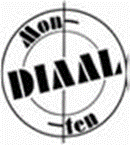 DE WERELD IN AALTENJAARVERSLAG  STICHTING MONDIAALTEN 2020Het is een roerige en onzekere tijd; een tijd van spanning en angst. Het coronavirus slaat onverbiddelijk toe; in Nederland, Europa en de wereld.Een ongekende pandemie heeft meester gemaakt van ons normale leven.Het leven wordt letterlijk op zijn kop gezet en heeft een enorme impact op ons dagelijks leven, onze dagelijkse beslommeringen maar ook onze activiteiten in ondermeer verenigingsverband.Ook voor de Stichting Mondiaalten heeft dit onvermijdelijke gevolgen gehad en heeft dat op de dag van vandaag nog steeds. Voor alle projecten van de stichting heeft dit wel op de een of andere wijze gevolgen voor organisatie en uitvoering. Onzekerheid en onveiligheid liggen op de loer; het bestuur en de projectleiders proberen er het allerbeste van te maken; hieronder verderop volgt een korte opsomming van (voorgenomen)activiteiten voor zover deze doorgang hebben kunnen vinden. Op 1 juli 2020 werden we als bestuur diep getroffen door het overlijden van een actief bestuurslid van onze stichting; Met pijn in ons hart hebben we afscheid moeten nemen van onze secretaris a.i. Ab van der Geest. Hij overleed na een kort ziekbed. De uitvaartceremonie mocht met een beperkt aantal personen – vanwege de coronamaatregelen - worden bijgewoond. Hans de Graaf en Harm Veldhuis woonden de plechtigheid namens Mondiaalten bij. We verliezen in Ab een aimabel, accuraat en optimistisch ingesteld bestuurslid.  Op de site van Mondiaalten werd een in memoriam geplaatst.De secretarisactiviteiten zullen voorlopig worden waargenomen door Harry Otten.Bestuurssamenstelling : Hans de Graaf – voorzitter, Ab van der Geest -secretaris a.i. tot medio 2020.Harm Veldhuis – penningmeesterIneke Luimes – bestuurslidDiny Griffioen – bestuurslidHarry Otten – bestuurslid, vanaf medio 2020 secretaris a.i.Er werd zes maal vergaderd in het parochiecentrum aan de Dijkstraat in Aalten. (16 januari 2020– 25 februari 2020 (Breedenbroek) – 25 maart 2020 – 15 juli 2020 – 21 oktober 2020 – 16 december 2020) Voor inhoud en bijzonderheden wordt kortheidshalve verwezen naar de betreffende opgemaakte verslagen. De vergadering van maart en april werden tengevolge van corona geannuleerd.WERELDMARKT  en PROMOTIE :De voorbereidingen voor een wereldmarkt waren inmiddels in volle gang en een samenwerking met een organisatie in Dinxperlo (Dinxperience) maakte dat het plan werd opgevat om de wereldmarkt van 2020 te houden in Dinxperlo.Deze primeur voor Dinxperlo zou in goede samenwerking met de diverse ondersteunende organisaties (waaronder het VVV-Dinxperlo) plaatsvinden;De wereldmarkt zou dan voor de eerste maal haar tenten/kramen opslaan in een ander deel van onze gemeente om ook de wereldmarkt binnen de gemeente Aalten meer bekendheid te geven zonder dat dit afbreuk doet aan de gevestigde doelstellingen.Ook hier heeft corona de gevolgen gekend voor de organisatie en uitvoering van dit project. Helaas is dit project hierdoor in zijn geheel geannuleerd.SUBSIDIE : voor 2020 werd de jaarlijkse gemeentelijke subsidie ontvangen ( € 7500,00 ); de gelden worden voor 90 % besteed aan de (nieuwe)projecten en voor 10% voor promotie en informatievoorziening (lees ondermeer Wereldmarkt).Mondiaalten heeft in 2020 de navolgende projecten gesubsidieerd:*Aalten - Salaj*Gaan voor Gambia *Barmuja*Harapan Baru (alsmede gift n.a.v. ramp Bali; uitgekeerd in 2021)*Pan de Vida    (aanmelding weliswaar in 2019, subsidie in 2020)Donateurs-/nieuwsbrieven :Ook dit jaar zijn de donateursbrieven verzonden. Het aantal donateurs is hoegenaamd gelijk gebleven (33 : was 38)IECTA:Het beheer van IECTA werd ook in 2020 onder de paraplu van Mondiaalten gedaan. Mondiaalten voert nimmer zelfstandig activiteiten uit dan na opdracht van de zaakwaarnemers (o.m. Leen de Jong)SAP :In het kader van de Wereldmarkt wordt er met het SAP samengewerkt voor wat betreft advies en vergunningverlening, coordinatie van incidenteel materieel. Een beoogde vergadering met het SAP kon i.v.m. corona geen doorgang vinden en zal op een later moment worden gepland.BESTUURSUITBREIDING :MONDIAALTEN is nog steeds naarstig op zoek naar de uitbreiding van het bestuur. Een veelvoud van activiteiten en factoren maken dit noodzakelijk.PROJECTEN :De projectleiders werden opnieuw uitgenodigd voor de aanmelding van -nieuwe- projecten. Hierop is incidenteel gereageerd.Aalten, 15 mei 2021; vastgesteld in de bestuursvergadering van dinsdag 18 mei 2021.De secretaris a.i.,                                De voorzitter,getekend, 18-5-2021                           getekend, 18-5-2021Harry Otten.                                        Hans de Graaf.